Bedřich Smetana – VltavaDěti se seznámí se symfonickou básní Bedřicha Smetany Vltavou. Jeden z úkolů zahrnuje zápis not do notové osnovy. PL seznámí děti také s geografickou polohou řeky Vltavy. Další úkol podněcuje k vyhledávání informací o Bedřichovi Smetanovi, včetně dokreslení jeho portrétu.  Pracovní list je určen pro 4.–5. třídu.Bedřich Smetana – Vltava_______________________________________________Z videa jste se dozvěděli, že symfonická báseň Vltava připomíná melodii písně „Kočka leze dírou“. Zkuste tuto píseň zapsat do not. Pomůže vám notová osnova. 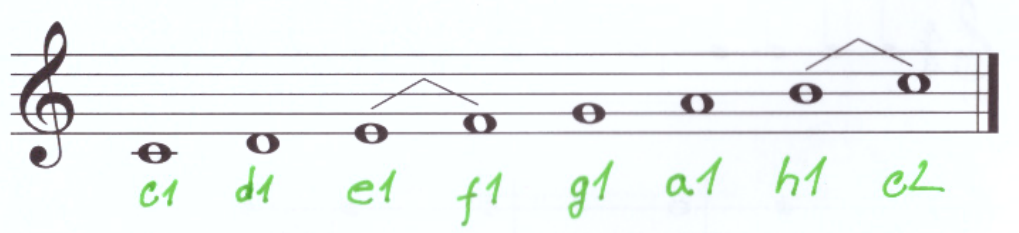 c1, d1, e1, f1, g1, g1, a1, a1, g1, a1, a1, g1, f1,f1,f1,f1,e1,e1,d1,d1,g1, f1,f1,f1,f1,e1,e1,d1,d1,c12) Podívejte se na mapy.cz, kudy protéká řeka Vltava. Zakreslete řeku do slepé mapy.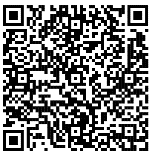 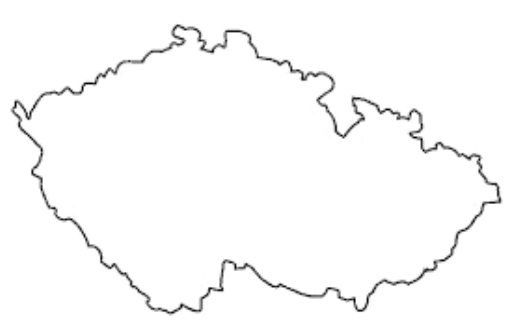 2) Z videa jste se dozvěděli, že Bedřich Smetana při skládání symfonické básně Vltava již neslyšel. Zkuste si poslechnout poslední část videa, kde zaznívá úryvek Vltavy, a zkuste tuto část jakkoliv během poslechu znázornit – čárami, kresbou, barvami…3) Prostřednictvím internetu či encyklopedií vyhledejte a zapište pět informací, které vám přijdou zajímavé na životě či díle Bedřicha Smetany. Tyto informace zapište kolem jeho portrétu, který nejprve dokreslete.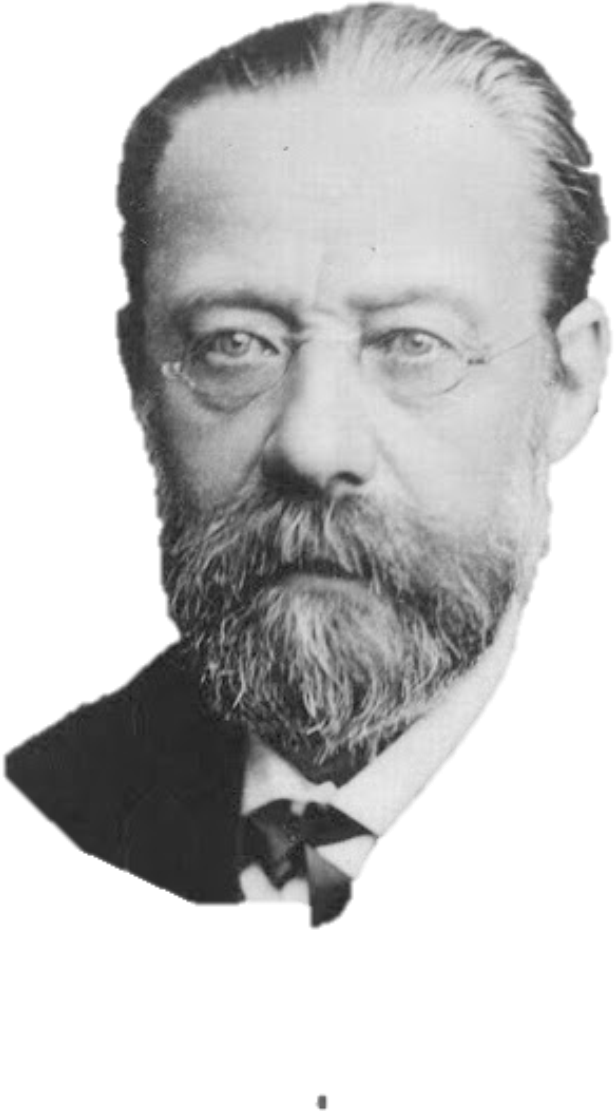 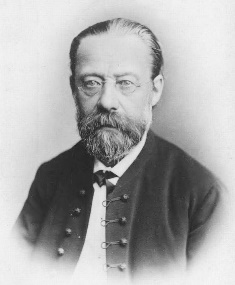 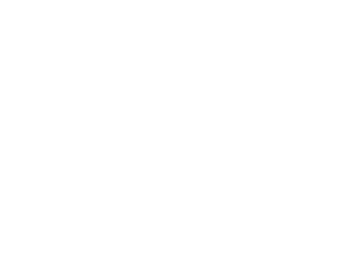 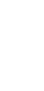 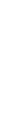 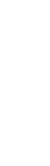 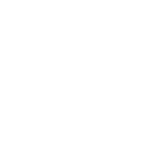 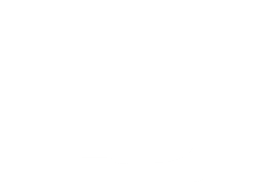 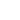 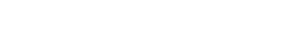 Co jsem se touto aktivitou naučil(a):………………………………………………………………………………………………………………………………………………………………………………………………………………………………………………………………………………………………………………………………………………………………………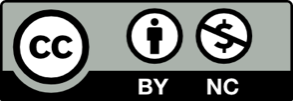 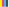 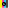 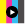 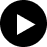 